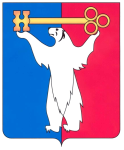 РОССИЙСКАЯ ФЕДЕРАЦИЯКРАСНОЯРСКИЙ КРАЙНОРИЛЬСКИЙ ГОРОДСКОЙ СОВЕТ ДЕПУТАТОВР Е Ш Е Н И ЕО внесении изменений в решение Городского Совета от 24.06.2008 № 12-276 «Об утверждении Положения о порядке размещения рекламных конструкций и рекламы на транспортных средствах на территории муниципального образования город Норильск»В соответствии с Федеральным законом от 06.10.2003 № 131-ФЗ «Об общих принципах организации местного самоуправления в Российской Федерации», статьей 28 Устава муниципального образования город Норильск, Городской Совет РЕШИЛ:1. Внести в Положение о порядке размещения рекламных конструкций и рекламы на транспортных средствах на территории муниципального образования город Норильск, утвержденное решением Городского Совета от 24.06.2008 № 12-276 (далее - Положение), следующие изменения:1.1. Раздел 2 Положения дополнить пунктом 2.8 следующего содержания:«2.8. Размещение рекламных конструкций на территории муниципального образования город Норильск осуществляется в соответствии с порядком архитектурно-художественного размещения рекламных конструкций на территории муниципального образования город Норильск, утвержденным постановлением Администрации города Норильска.».1.2. Пункт 3.1 Положения изложить в следующей редакции:«3.1. Установка и эксплуатация рекламных конструкций на территории муниципального образования город Норильск допускается при наличии разрешения, выдаваемого на основании заявления собственника или иного указанного в частях 5, 6, 7 статьи 19 Федерального закона «О рекламе» законного владельца соответствующего недвижимого имущества либо владельца рекламной конструкции.».1.3. В пункте 3.8 Положения слова «, являющийся рекламораспространителем» исключить.2. Контроль исполнения настоящего решения возложить на председателя постоянной комиссии Городского Совета по городскому хозяйству      Пестрякова А.А.3. Настоящее решение вступает в силу через десять дней со дня опубликования в газете «Заполярная правда».28 июня 2016 года№ 32/4-710И.о. Главы города НорильскаВ.В. Цюпко